Driving Questions:  How do we design a building’s footprint that has radial symmetry and compound shape?How do we design a tall building to withstand high wind velocity & be structurally solid at the same time?Your Task:  	You and your team will create a hand-drawn concept for your skyscraper based on your initial research and the strand(s) which will be your primary focus (aesthetics, sustainability, cost, height or a combination of the four strands).  The concept will be designed as follows:The skyscraper shall be designed so that it tapers vertically.There should be at least three or four (3 or 4) sections, depending on the number of members in your group.Each group member will create a footprint of one of the sections on the back of his/her instruction page for approval.Each section should be different in footprint and scale from the previous section. Each footprint will:Contain multiple (3 or more) basic geometric shapesHave dotted lines to clearly identify the basic geometric shapes within the compositeContain a regular, polygonal atrium Exhibit radial symmetry no greater than 72° mappingExhibit a feasible and logical tapering of the structure per its elevation	Each team member must have their design approved and checked off before continuing to Phase 2-b.-------------------------------------------------------------------------------------------------------------------------------Group Name: ____________________Strand Focus: ____________________My Section Level: _________________(1 – bottom section, 2 – next higher section, etc.)Floors in my section: __________________Intended Building (Section) Use:____________________________________Geographic Location:____________________________________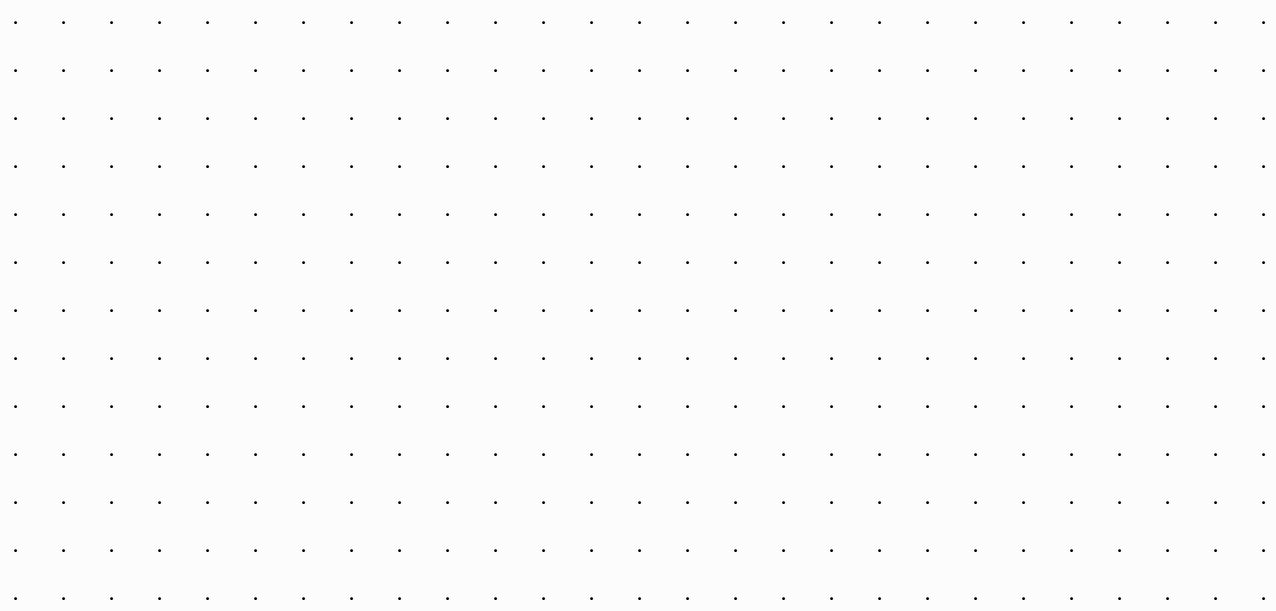 